  Vystřihnout si draka není legrace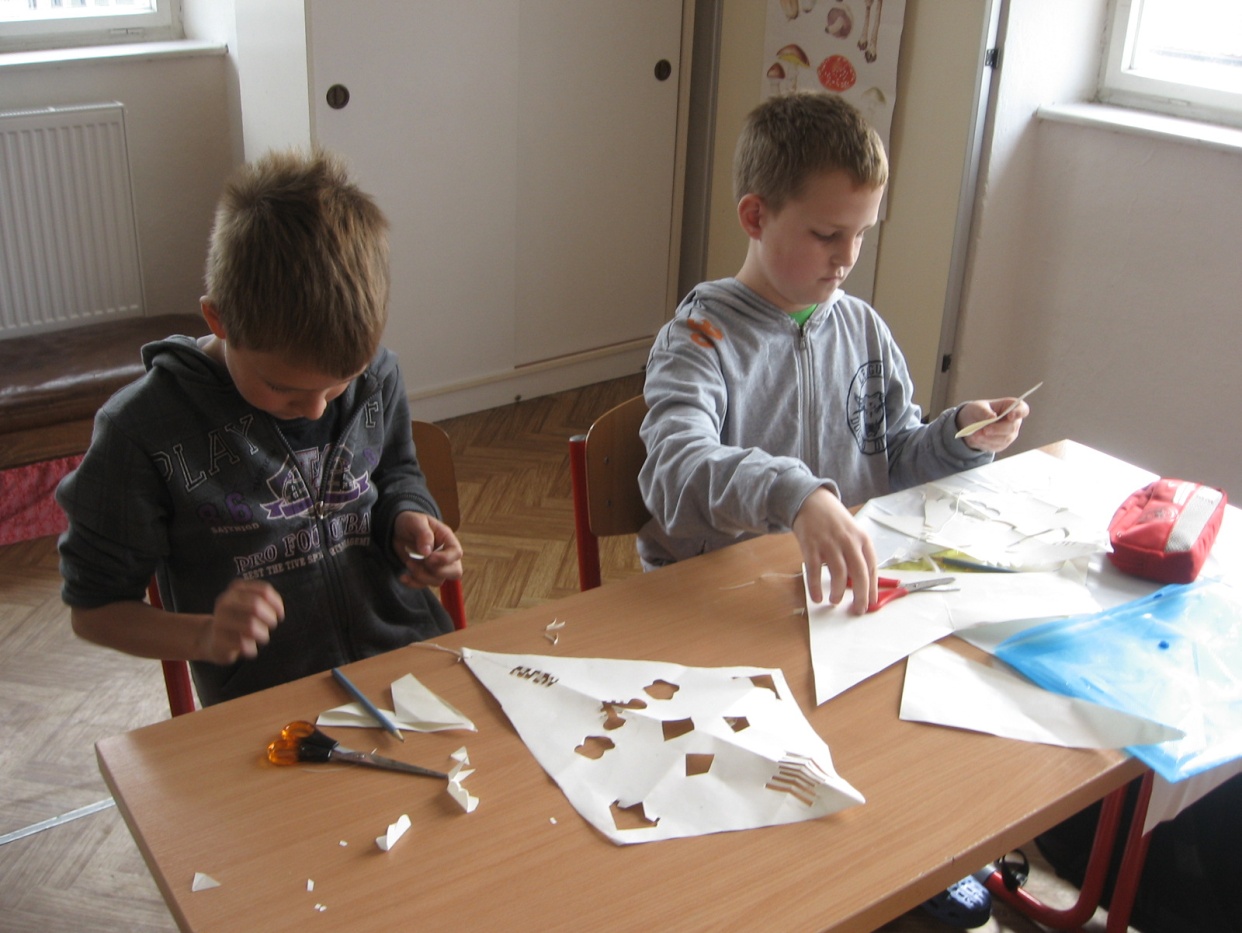 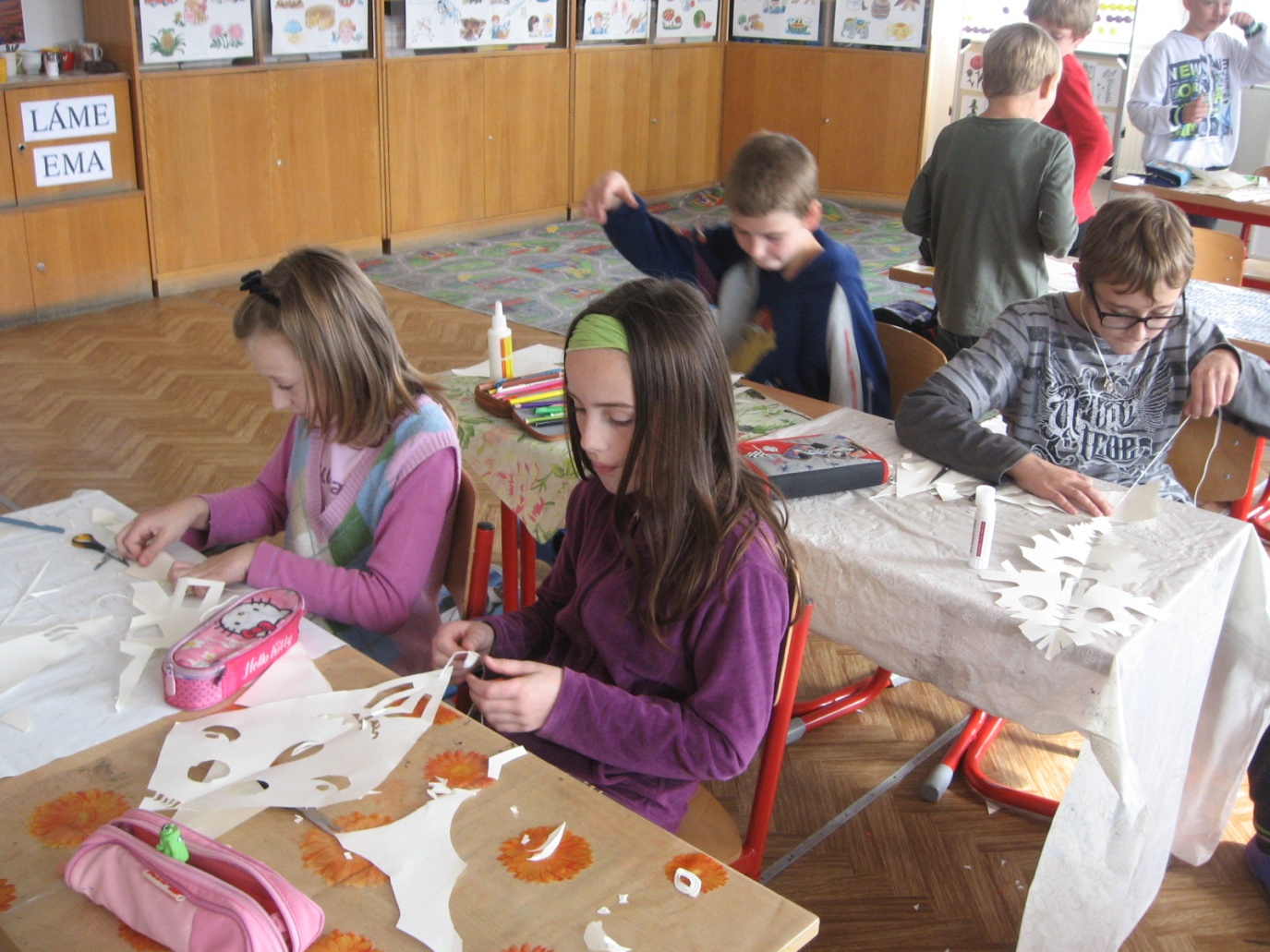 Výsledek naší práce byl nádherný.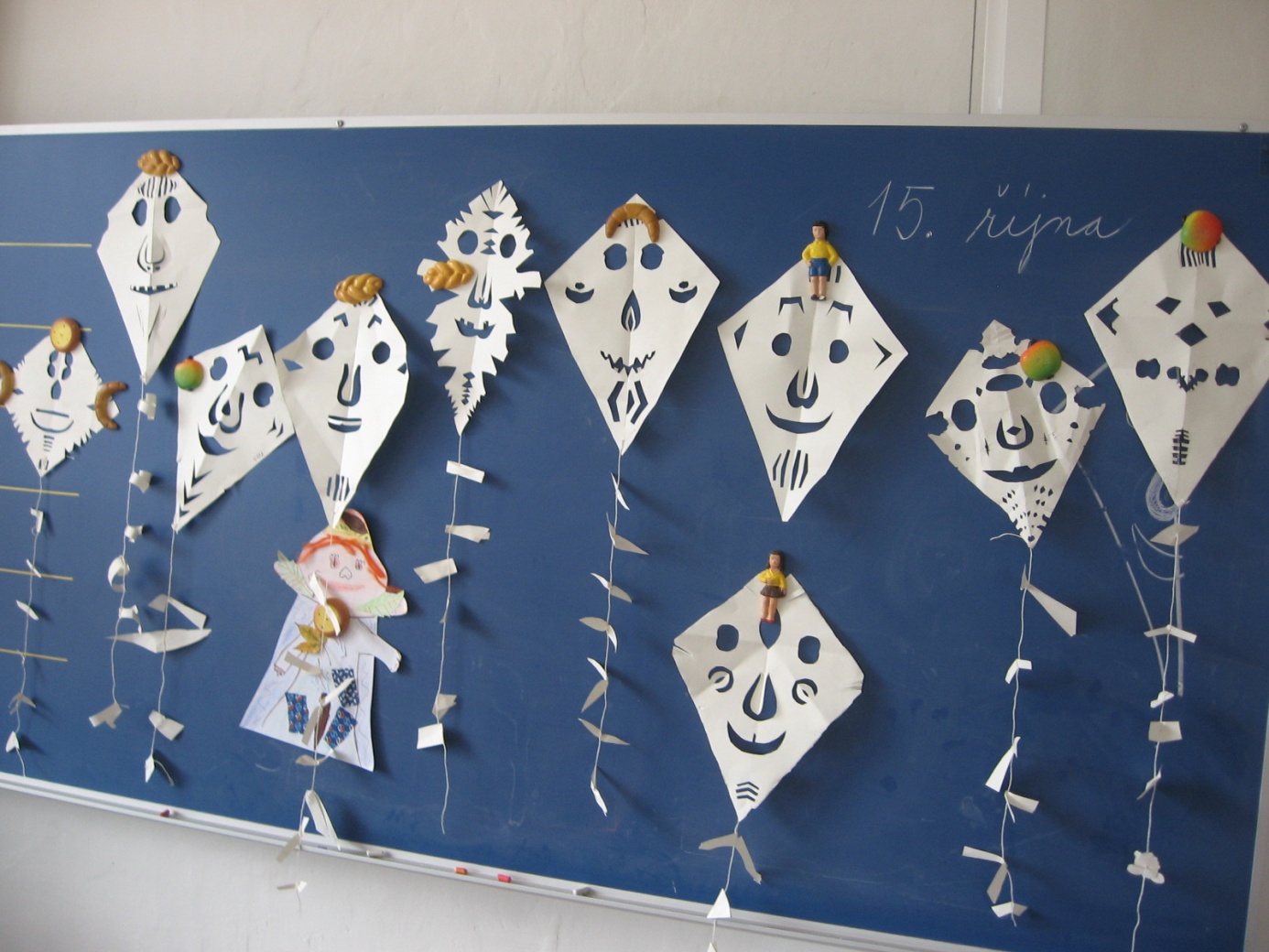 